Year 2 Spelling List Autumn 1 2023 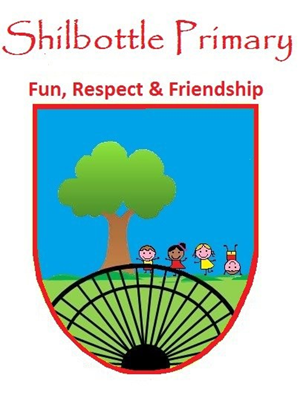 Below is a copy of the spellings which will be tested this half term. There is a general spelling rule each week.  This list should be kept in a safe place. A copy of the list will also be available from the school website should you need to replace them. Many thanks for your continued support.Week 2Test date 15th SeptemberWeek 3Test date 22nd SeptemberWeek 4Test date 29th SeptemberbadgeedgebridgedodgefudgeridgesmudgejudgewedgelodgechangechargerangeorangehingestrangedungeonspongepigeonfringegemgymgiantmagicgiraffeenergydigitenginereligiongentleSpelling rule: words where ‘dge’ makes a ‘j’ soundSpelling rule: words where ‘ge’ makes a ‘j’ soundSpelling rule: words where ‘g’ makes a ‘j’ sound Week 5Test date 6th OctoberWeek 6Test date 13th OctoberWeek 7Test date 20th OctoberraceicecellcityfancylacespacecirclecircusricedoorfloorpoorbecausefindkindmindbehindchildchildrenwritewrittenwrongwrapwrenwreckwrappedwrigglewrestlewroteSpelling rule: Words where 'c' makes an /s/ sound before 'e', 'i' and 'y'Spelling rule: challenge words Spelling rule: Words where 'wr' makes a /r/ sound at the beginning of wordsWeek 8Test date 27th OctobertableapplebottlelittlemiddlebubblecableuncleankleeagleSpelling rule: Words ending in 'le'